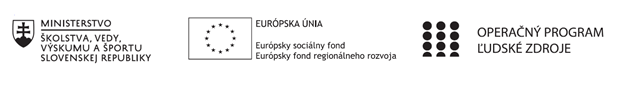 Správa o činnosti pedagogického klubu Príloha:Prezenčná listina zo stretnutia pedagogického klubuPokyny k vyplneniu Správy o činnosti pedagogického klubu:Prijímateľ vypracuje správu ku každému stretnutiu pedagogického klubu samostatne. Prílohou správy je prezenčná listina účastníkov stretnutia pedagogického klubu. V riadku Prioritná os – VzdelávanieV riadku špecifický cieľ – uvedie sa v zmysle zmluvy o poskytnutí nenávratného finančného príspevku (ďalej len "zmluva o NFP")V riadku Prijímateľ -  uvedie sa názov prijímateľa podľa zmluvy o poskytnutí nenávratného finančného príspevku V riadku Názov projektu -  uvedie sa úplný názov projektu podľa zmluvy NFP, nepoužíva sa skrátený názov projektu V riadku Kód projektu ITMS2014+ - uvedie sa kód projektu podľa zmluvy NFPV riadku Názov pedagogického klubu (ďalej aj „klub“) – uvedie sa  názov klubu V riadku Dátum stretnutia/zasadnutia klubu -  uvedie sa aktuálny dátum stretnutia daného klubu učiteľov, ktorý je totožný s dátumom na prezenčnej listineV riadku Miesto stretnutia  pedagogického klubu - uvedie sa miesto stretnutia daného klubu učiteľov, ktorý je totožný s miestom konania na prezenčnej listineV riadku Meno koordinátora pedagogického klubu – uvedie sa celé meno a priezvisko koordinátora klubuV riadku Odkaz na webové sídlo zverejnenej správy – uvedie sa odkaz / link na webovú stránku, kde je správa zverejnenáV riadku  Manažérske zhrnutie – uvedú sa kľúčové slová a stručné zhrnutie stretnutia klubuV riadku Hlavné body, témy stretnutia, zhrnutie priebehu stretnutia -  uvedú sa v bodoch hlavné témy, ktoré boli predmetom stretnutia. Zároveň sa stručne a výstižne popíše priebeh stretnutia klubuV riadku Závery o odporúčania –  uvedú sa závery a odporúčania k témam, ktoré boli predmetom stretnutia V riadku Vypracoval – uvedie sa celé meno a priezvisko osoby, ktorá správu o činnosti vypracovala  V riadku Dátum – uvedie sa dátum vypracovania správy o činnostiV riadku Podpis – osoba, ktorá správu o činnosti vypracovala sa vlastnoručne   podpíšeV riadku Schválil - uvedie sa celé meno a priezvisko osoby, ktorá správu schválila (koordinátor klubu/vedúci klubu učiteľov) V riadku Dátum – uvedie sa dátum schválenia správy o činnostiV riadku Podpis – osoba, ktorá správu o činnosti schválila sa vlastnoručne podpíše.Príloha správy o činnosti pedagogického klubu                                                                                             PREZENČNÁ LISTINAMiesto konania stretnutia:  S SOŠ ELBA, Smetanova 2, 080 05 Prešov Dátum konania stretnutia: 3. 11. 2021Trvanie stretnutia: od.14.45 hod	do  17.45 hod	Zoznam účastníkov/členov pedagogického klubu:Meno prizvaných odborníkov/iných účastníkov, ktorí nie sú členmi pedagogického klubu  a podpis/y:Prioritná osVzdelávanieŠpecifický cieľ1.2.1 Zvýšiť kvalitu odborného vzdelávania a prípravy reflektujúc potreby trhu prácePrijímateľSúkromná stredná odborná škola – ELBA, Smetanova 2, PrešovNázov projektuVzdelávanie 4.0 – prepojenie teórie s praxouKód projektu  ITMS2014+312011ADL9Názov pedagogického klubu Pedagogický klub čitateľskej gramotnosti  a kritického myslenia – prierezové témy.Dátum stretnutia  pedagogického klubu3.11.2021Miesto stretnutia  pedagogického klubuSSOŠ ELBA, Smetanova 2, PrešovMeno koordinátora pedagogického klubuMgr. Romana Birošová, MBAOdkaz na webové sídlo zverejnenej správyhttps://ssoselba.edupage.org/a/pedagogicky klub-c-1Manažérske zhrnutie:Cieľom stretnutia nášho klubu bolo rovesnícke zdieľanie poznatkov a diskusia o aplikáciách peer-learningu v pedagogickom procese. Spoločne sme na predmetnú tému diskutovali, zdieľali čitateľské stratégie a na záver stretnutia sme tvorili pedagogické odporúčanie.Kľúčové slová: čitateľské stratégie, rovesnícke vzdelávanie, rozvoj čitateľskej gramotnosti.Hlavné body, témy stretnutia, zhrnutie priebehu stretnutia: Hlavné body:Evokácia skúseností.Diskusia.Výmena OPS.Záver.Témy: vzdelávanie 4.0, prepojenie teórie s praxou.Program stretnutia:Asociačný clustering – evokácia pedagogických skúseností.Diskusný kruh.Výmena OPS – tvorba zhrnutia čitateľských stratégií.Záver a pedagogické odporúčanie.Závery a odporúčania:Výber z diskusie na stretnutí – rovesnícke vzdelávanie a čitateľské stratégie:Rovesnícke vzdelávanie nie je jednoliaty koncept, ktorý je jasne a presne určený. Pod peer learning alebo peer education spadá široká škála aktivít. Na základe našej analýzy existuje až 10 rôznych modelov – od tradičného modelu, v ktorom starší žiaci učia mladších žiakov, k viac inovatívnejšiemu modelu, tzv. učebným bunkám, v ktorých sa učia žiaci navzájom, cez modely zahŕňajú diskusné semináre, študijné skupiny, kolaboratívne projekty pri laboratórnej práci až po peer-hodnotiace skupiny najrôznejších veľkostí. Niektoré prístupy sa viac zameriavajú na interakciu medzi žiakmi, tento prístup má tiež mnohé pozitíva. Iné metódy Peer-learningu zdôrazňujú najmä aktívnu pomoc medzi rovesníkmi, ktorí majú rovnaký status, sú žiakmi z jednej triedy, z jedného tímu a pod. K rovesníckemu vzdelávaniu v tomto prípade dochádza vždy, len nebolo v minulosti bližšie popisované. Totiž pomoc medzi spolužiakmi alebo priateľmi a učenie sa navzájom od seba je prirodzené. Dôležitým prvkom by však mala byť aj zámernosť predávania vedomostí. Výber z čitateľských stratégií:Čitateľská stratégia PLAN (Predict, Locate, Add, and Note) PLAN je študijno-čitateľská aktivita vhodná na informačné texty, ktorá učí čítať heuristickým spôsobom. PLAN je akronym 4 krokov, ktoré sa realizujú pred, počas a po prečítaní textu. krok – predpoklad, predpoveď (predict). V tomto kroku odhadnite obsah a štruktúru textu a spracujte ju vo forme pojmovej mapy na základe názvu článku, podnadpisov, obrázkov, diagramov a pod., krok – lokalizujte (locate) známe a neznáme informácie v pojmovej mape vo forme značiek. Vedľa známeho pojmu poznačte (v) a vedľa neznámeho pojmu poznačte (?), krok znamená – pridať (add), aplikujte počas čítania, pripíšte krátku charakteristiku k vyznačenému pojmu alebo jeho vysvetlenie, krok – záznam (note) je záverečná fáza strategického čítania.,Vedomosti získané z textu spracujte voľným prerozprávaním textu podľa pojmovej mapy, alebo vedomosti využite v pripravenej diskusii, alebo napíšte krátky sumár. Čitateľská stratégia KWL
(What you Know – what you Want to know – what you Learned = Čo o téme už viem, čo by som chcel vedieť, čo som sa naučil) KWL7 je čitateľská stratégia, ktorá podporuje aktívne učenie sa a dá sa implementovať aj do tradične orientovaného vysvetľovania učiva. KWL metóda podporuje kritické myslenie a interakciu žiak – učiteľ. Použitie stratégie KWL žiaci konštruujú tabuľku s tromi stĺpcami, ktoré vypĺňajú pred a počas čítania. Pred čítaním si obnovujú doterajšie vedomosti o téme, tvoria tzv. vlastný tezaurus. Potom formulujú otázky, čo by ešte o téme chceli vedieť a v priebehu čítania a po prečítaní zosumarizujú nové poznatky, ktoré sa dozvedeli (naučili sa). Každý člen si na stretnutí vytváral vlastné poznámky k témam a hľadal aplikácie jednotlivých stratégií do edukačného procesu v rámci predmetu, ktorý vyučuje. Odporúčame uvedené stratégie v čo najväčšej miere implementovať pri práci s textom.Vypracoval (meno, priezvisko)Mgr. Romana Birošová, MBADátum3. 11. 2021PodpisSchválil (meno, priezvisko)Ing. Emil BlichaDátum4. 11. 2021PodpisPrioritná os:VzdelávanieŠpecifický cieľ:1.2.1 Zvýšiť kvalitu odborného vzdelávania a prípravy reflektujúc potreby trhu prácePrijímateľ:Súkromná stredná odborná škola – ELBA, Smetanova 2, PrešovNázov projektu:Vzdelávanie 4.0 – prepojenie teórie s praxouKód ITMS projektu:312011ADL9Názov pedagogického klubu:Pedagogický klub čitateľskej gramotnosti a kritického myslenia – prierezové témy.č.Meno a priezviskoPodpisInštitúciač.Meno a priezviskoPodpisInštitúcia